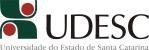 ADMINISTRAÇÃO PÚBLICA – 2020/1 – NOTURNO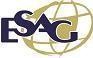 * Observação: A disciplina de 11T.B.I.C. será lecionada aos sábados no período matutino, das 08:20h às 11:55h.HORÁRIOSEGUNDATERÇAQUARTAQUINTASEXTASÁBADO1º TERMO1º TERMO1º TERMO1º TERMO1º TERMO1º TERMO1º TERMO18:50-19:4019:40-20:3012ADPUS -Administração Pública e SociedadeProf.ª Emiliana Debetir11IDPP - Instituições de Direito Público e PrivadoProf.ª Giselle Kersten11MTMP - MatemáticaProf. Fernando Mendes12FILO - FilosofiaProf. Daniel Pinheiro12SOCIO – SociologiaProf. Julio Souto Salom11T.B.I.C.*Prof. Marcelo Brocardo20:45-21:3521:35-22:2512ADPUS -Administração Pública e SociedadeProf.ª Emiliana Debetir11MTDP –Metodologia Científica e da PesquisaProf. Arnaldo José de Lima11MTMP - MatemáticaProf. Fernando Mendes11IDPP - Instituições de Direito Público e PrivadoProf.ª Giselle Kersten12SOCIO – SociologiaProf. Julio Souto Salom11T.B.I.C.*Prof. Marcelo Brocardo2º TERMO2º TERMO2º TERMO2º TERMO2º TERMO2º TERMO2º TERMO18:50-19:4019:40-20:3021MEES - Métodos EstatísticosProf. Rafael Caumo23TECO1 - Teoria Econômica IProf.ª Ivoneti Ramos21OSM - Organização, Sistemas e Métodos Prof.ª Alice Castro22TGAP – Teoria Geral da Administração PúblicaProf.ª Maria Clara Ames22PSICO - PsicologiaProf. Davi Baasch20:45-21:3521:35-22:2522PSICO - PsicologiaProf. Davi Baasch23TECO1 - Teoria Econômica IProf.ª Ivoneti Ramos22FUNCP -Fundamentos de Ciência Política Prof. LeonardoSecchi22TGAP – Teoria Geral da Administração PúblicaProf.ª Maria Clara Ames21MEES - Métodos EstatísticosProf. Rafael Caumo3º TERMO3º TERMO3º TERMO3º TERMO3º TERMO3º TERMO3º TERMO18:50-19:4019:40-20:3032SIG - Gestão de Sistemas de InformaçãoProf. Denilson Sell32COPSP -Coprodução de Serviços Públicos Prof.ª Luciana Ronconi31DIRAD - Direito Administrativo Prof.ª Denise Pinheiro32FINPU - Finanças PúblicasProf. Osvaldo de Oliveira32FINPU - Finanças PúblicasProf. Osvaldo de Oliveira20:45-21:3521:35-22:2532SIG - Gestão de Sistemas de InformaçãoProf. Denilson Sell32COPSP -Coprodução de Serviços Públicos Prof.ª Luciana Ronconi31DIRAD - Direito Administrativo Prof.ª Denise Pinheiro33TECOII - Teoria Econômica II Prof. Jonatan Lautenschlage33TECOII - Teoria Econômica II Prof. Jonatan Lautenschlage4º TERMO4º TERMO4º TERMO4º TERMO4º TERMO4º TERMO4º TERMO18:50-19:4019:40-20:3042ADMP1 -Administração Pública IProf. Jorge Braun Neto42ANTPO –Antropologia PolíticaProf.ª Ághata Gonsalves42PLAPU -Planejamento PúblicoProf. Gabriel Di Bernardi42ORCPU - Orçamento PúblicoProf.ª Aghata Frade41RH - Administração de Recursos Humanos Prof.ª Maria Clara Ames20:45-21:3521:35-22:2542ADMP1 -Administração Pública IProf. Jorge Braun Neto42ANTPO –Antropologia PolíticaProf.ª Ághata Gonsalves42PLAPU -Planejamento PúblicoProf. Gabriel Di Bernardi42ORCPU - Orçamento PúblicoProf.ª Aghata Frade41RH - Administração de Recursos Humanos Prof.ª Maria Clara Ames5º TERMO5º TERMO5º TERMO5º TERMO5º TERMO5º TERMO5º TERMO18:50-19:4019:40-20:3052LICIT - Licitações e Contratos na Prestação de Serviços PúblicosProf.ª Denise Pinheiro52ADMAT - Adm de Materiais, Patrim e Logística na Adm PúblicaProf. Sergio Bittencourt52POPUB - Políticas PúblicasProf.ª Patrícia Loureiro52ADMPII -Administração Pública IIProf. Jorge Braun Neto52CONTP -Contabilidade PúblicaProf.ª Aghata Frade20:45-21:3521:35-22:2552LICIT - Licitações e Contratos na Prestação de Serviços PúblicosProf.ª Denise Pinheiro52ADMAT - Adm de Materiais, Patrim e Logística na Adm PúblicaProf. Sergio Bittencourt52POPUB - Políticas PúblicasProf.ª Patrícia Loureiro52ADMPII -Administração Pública IIProf. Jorge Braun Neto52CONTP -Contabilidade PúblicaProf.ª Aghata Frade6º TERMO6º TERMO6º TERMO6º TERMO6º TERMO6º TERMO6º TERMO18:50-19:4019:40-20:3062MEDSP – Mediação e Negociação no Setor PúblicoProf.ª Patrícia Vendramini62GESRS – Gestão da Responsabilidade Socioambiental Prof. Lucas Carneiro62GESTS - Gestão de Organizações do Terceiro SetorProf.ª Ághata Gonsalves62DESST -Desenvolvimento Sustentável e TerritorialidadeProf. Gabriel Di Bernardi62ADMP3Administração Pública IIIProf.ª Karin Vieira20:45-21:3521:35-22:2562MEDSP – Mediação e Negociação no Setor PúblicoProf.ª Patrícia Vendramini62GESRS – Gestão da Responsabilidade Socioambiental Prof. Lucas Carneiro62GESTS - Gestão de Organizações do Terceiro SetorProf.ª Ághata Gonsalves62DESST -Desenvolvimento Sustentável e TerritorialidadeProf. Gabriel Di Bernardi62ADMP3Administração Pública IIIProf.ª Karin Vieira7º TERMO7º TERMO7º TERMO7º TERMO7º TERMO7º TERMO7º TERMO18:50-19:4019:40-20:3072DESCP -Desenvolvimento Comunit. e Poder LocalProf. Gabriel Di Bernardi72MKTSP- Marketing de Serviços Públicos Profª. Aline Santos72ADMUN -Administração MunicipalProf.ª Maria Clara Ames72PLATA -Plataformas de Sist. de Governo: Estado VirtualProf. José Salm Jr.72DESPP -Desenvolvimento de Projetos Públicos Prof. Lucas Carneiro20:45-21:3521:35-22:2572ETICA - Ética na Administração Pública Prof. Lucas Carneiro72MKTSP- Marketing de Serviços Públicos Profª. Aline Santos72ADMUN -Administração MunicipalProf.ª Maria Clara Ames72PLATA -Plataformas de Sist. de Governo: Estado VirtualProf. José Salm Jr.72DESPP -Desenvolvimento de Projetos Públicos Prof. Lucas Carneiro8º TERMO8º TERMO8º TERMO8º TERMO8º TERMO8º TERMO8º TERMO18:50-19:4019:40-20:3082GESUR - Gestão de Espaços Urbanos Prof.ª Karin Vieira82ACCOU - Sistemas de Accountability Prof.ª Paula Schommer82RELIN – Relações Intergovernamentais Prof. Rodrigo Bousfield82TEAP - Teoria e Prática de Administração de Serviços Públicos Prof.ª Ághata Gonsalves82METSP -Metodologias de Avaliação de Serv.PúblicosProf. Guilherme Kraus dos Santos20:45-21:3521:35-22:2582GESUR - Gestão de Espaços Urbanos Prof.ª Karin Vieira82DESL -Desenvolvimento de LiderançasDavi Baasch82RELIN – Relações Intergovernamentais Prof. Rodrigo Bousfield82TEAP - Teoria e Prática de Administração de Serviços Públicos Prof.ª Ághata Gonsalves82METSP -Metodologias de Avaliação de Serv.PúblicosProf. Guilherme Kraus dos Santos